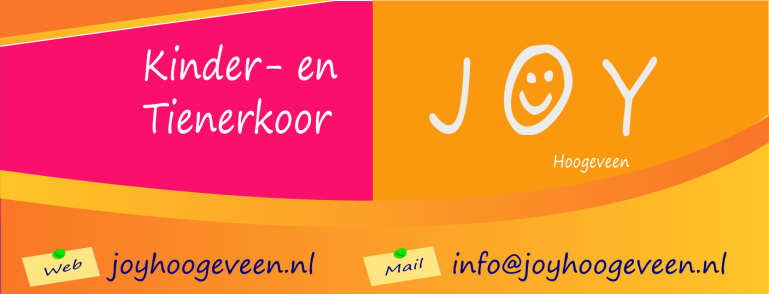 Aanmeldformulier: Naam: ………………………………………………………………………………………Roepnaam: ……………………………………………………………………………………………Adres:……………………………………………………………………………. Postcode+plaats:……………………………………………….Telefoonnummer:…… ……………………………………………………………..e-mailadres:……… ……………………………………………………geboortedatum:……… …………………………………………………………..kledingmaat:……… …………………………………………………………………………………………kerkelijke achtergrond:…… ……………….. 